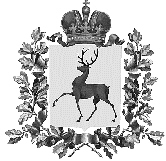 Администрация городского округа Навашинский Нижегородской областиПОСТАНОВЛЕНИЕ07.07.2021                                                                                                          № 660О внесении изменений в Порядок установления, изменения, отмены муниципальных маршрутов регулярных перевозок пассажиров и багажа автомобильным транспортом на территории городского округа Навашинский Нижегородской области, утвержденный постановлением администрации городского округа Навашинский от 11.03.2016 №191В связи с приведением в соответствие с нормами действующего законодательства и в целях организации  регулярных перевозок пассажиров на территории городского округа Навашинский, Администрация  городского округа Навашинский  постановляет:Внести изменения в пункты 2.4, 3.3, 3.11, 4.2, 4.7 Порядка установления, изменения, отмены муниципальных маршрутов регулярных перевозок пассажиров и багажа автомобильным транспортом на территории городского округа Навашинский Нижегородской области, утвержденного постановлением администрации городского округа Навашинский от 11.03.2016 №191, изложив их в новой редакции:«2.4. Установление муниципального маршрута регулярных перевозок либо межмуниципального маршрута регулярных перевозок, имеющих два и более общих остановочных пункта с ранее установленным соответственно муниципальным маршрутом регулярных перевозок, межмуниципальным маршрутом регулярных перевозок, осуществляется по согласованию между уполномоченным органом исполнительной власти субъекта Российской Федерации и уполномоченным органом местного самоуправления, к компетенции которых в соответствии с Федеральным законом №220-ФЗ отнесено установление данных маршрутов. Порядок указанного согласования устанавливается законом или иным нормативным правовым актом субъекта Российской Федерации.»;«3.3. Изменение муниципального маршрута регулярных перевозок либо межмуниципального маршрута регулярных перевозок, имеющих два и более общих остановочных пункта с ранее установленным соответственно муниципальным маршрутом регулярных перевозок, межмуниципальным маршрутом регулярных перевозок, осуществляется по согласованию между уполномоченным органом исполнительной власти субъекта Российской Федерации и уполномоченным органом местного самоуправления, к компетенции которых в соответствии с Федеральным законом №220-ФЗ отнесено установление данных маршрутов. Порядок указанного согласования устанавливается законом или иным нормативным правовым актом субъекта Российской Федерации;»«3.11. В срок, не превышающий десяти рабочих дней со дня получения заключений от согласующих инстанций, либо со дня окончания срока, указанного в пункте 3.10 настоящего Порядка (в случае поступления заключений не от всех согласующих инстанций), Администрация принимает решение об изменении или об отказе в изменении муниципального маршрута.Решение об изменении муниципального маршрута оформляется правовым актом Администрации городского округа Навашинский.Решение об отказе в изменении муниципального маршрута по основаниям, предусмотренным пунктом 3.8 настоящего Порядка, оформляется уведомлением с указанием причины отказа.Если меньшие сроки не согласованы с юридическим лицом, индивидуальным предпринимателем или уполномоченным участником договора простого товарищества, которым выдано свидетельство об осуществлении перевозок по муниципальному маршруту регулярных перевозок, межмуниципальному маршруту регулярных перевозок, в течение срока действия такого свидетельства решение об изменении соответствующего маршрута по инициативе установивших его уполномоченного органа исполнительной власти субъекта Российской Федерации или уполномоченного органа местного самоуправления принимается не позднее чем за сто восемьдесят дней до дня окончания срока действия такого свидетельства и вступает в силу по окончании срока действия такого свидетельства.В течение шестидесяти дней со дня принятия уполномоченным органом исполнительной власти субъекта Российской Федерации или уполномоченным органом местного самоуправления предусмотренного частью 3 статьи 12  Федерального закона №220-ФЗ, решения об изменении муниципального маршрута регулярных перевозок, межмуниципального маршрута регулярных перевозок юридическое лицо, индивидуальный предприниматель, уполномоченный участник договора простого товарищества, которым выданы свидетельства об осуществлении перевозок по данным маршрутам, обязаны обратиться в уполномоченный орган исполнительной власти субъекта Российской Федерации или уполномоченный орган местного самоуправления с заявлениями о продлении действия таких свидетельств и карт данных маршрутов на следующий срок в соответствии с принятым решением.»«4.2. Решение об отмене муниципального маршрута оформляется правовым документом Администрации городского округа не позднее 10 рабочих дней со дня поступления информации, указанной в подпунктах 1 - 3 пункта 4.1 настоящего Порядка, или с даты наступления обстоятельств, указанных в подпункте 4 пункта 4.1 настоящего Порядка.Если меньшие сроки не согласованы с юридическим лицом, индивидуальным предпринимателем или уполномоченным участником договора простого товарищества, которым выдано свидетельство об осуществлении перевозок по муниципальному маршруту регулярных перевозок, межмуниципальному маршруту регулярных перевозок, в течение срока действия такого свидетельства решение об отмене соответствующего маршрута по инициативе установивших его уполномоченного органа исполнительной власти субъекта Российской Федерации или уполномоченного органа местного самоуправления принимается не позднее чем за сто восемьдесят дней до дня окончания срока действия такого свидетельства и вступает в силу по окончании срока действия такого свидетельства.»«4.7. Действие свидетельства или договора о регулярных перевозках на отмененный маршрут прекращается в день отмены данного маршрута.         Решение об отмене соответствующего маршрута по инициативе установивших его уполномоченного органа исполнительной власти субъекта Российской Федерации или уполномоченного органа местного самоуправления принимается не позднее чем за сто восемьдесят дней до дня окончания срока действия такого свидетельства и вступает в силу по окончании срока действия такого свидетельства.»2. Организационному отделу администрации городского округа Навашинский обеспечить размещение настоящего постановления на официальном сайте органов местного самоуправления городского округа Навашинский Нижегородской области в информационно-телекоммуникационной сети «Интернет» и опубликовать в официальном вестнике - приложении к газете «Приокская правда».  3. Контроль за исполнением настоящего постановления возложить на заместителя главы администрации, директора департамента О.М. Мамонову.Глава местного самоуправления                                                              Т.А.Берсенева